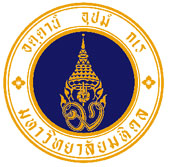 Mahidol UniversityDate:	………………………………………Subject: Submission of Protocol for Ethical Approval of Human ResearchDear 	Chairperson of the Ethical Review Committee for Human Research, Faculty of Public Health, Mahidol University	I would like to submit the proposal titled “……………....…………………………………………………………………………………………………………………………………………………………………………………………………………………………………………………………..……………” for human ethics consideration. Yours sincerely,(Signature)…………..…………………….…………                (…………………………………………….)Student ID: ………………………………..Program: ………………………………..… To: Chairperson of the Ethical Review Committee for Human Research, Faculty of Public Health, Mahidol University, for consideration and further actions.(Signature)…………..…………………………………                 (…………………………………………..….)Major AdvisorDate : ………………(Signature)…………..…………………………………                 (…………………………………………..….)Programe Director: …………………Date: ………….………